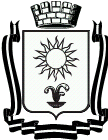 ДУМАГОРОДА-КУРОРТА КИСЛОВОДСКАСТАВРОПОЛЬСКОГО КРАЯР Е Ш Е Н И Е« 24 »  апреля  2015 г.               город-курорт Кисловодск                     № 63-415О внесении изменений в решение Думы города-курорта Кисловодска от 28.06.2013 №97-413 «Об утверждении Порядка управления и распоряжения имуществом, находящимся в муниципальной собственности города-курорта Кисловодска»Руководствуясь Федеральным законом Российской Федерации от 06.10.2003 №131-ФЗ «Об общих принципах организации местного самоуправления в Российской Федерации» (п.9 ч. 10 ст. 35), законом Ставропольского края от 02.03.2005 №12-кз «О местном самоуправлении в Ставропольском крае», Уставом городского округа города-курорта Кисловодска, Дума города-курорта Кисловодска РЕШИЛА: 1. Внести изменения в приложение к решению Думы города-курорта Кисловодска от 28.06.2013 №97-413 «Об утверждении Порядка управления и распоряжения имуществом, находящимся в муниципальной собственности города-курорта Кисловодска»:1.1. дополнить статью 4 пунктом 4.1.24. следующего содержания: «4.1.24. Согласование предполагаемых к заключению договоров аренды, договоров доверительного управления имуществом, иных договоров, предусматривающих переход прав владения и (или) пользования (в том числе концессионных и инвестиционных соглашений) в отношении недвижимых объектов, находящихся в муниципальной собственности и имеющих особую социальную значимость: земельные участки по адресу: г. Кисловодск, ул. Озерная, 8 и ул. Озерная, 6 а, разрешенное использование – под городской парк культуры и отдыха, земельный участок по адресу: г. Кисловодск, ул. Озерная, 91, разрешенное использование – под обособленный водный объект «Городское озеро»; здание кинотеатра «Россия» по адресу: г. Кисловодск, пр. Победы, 4»;1.2. дополнить статью 4 пунктом 4.2.15. следующего содержания: «4.2.15. Представление на согласование Думы города-курорта Кисловодска предполагаемых к заключению договоров аренды, договоров доверительного управления имуществом, иных договоров, предусматривающих переход прав владения и (или) пользования (в том числе концессионных и инвестиционных соглашений) в отношении недвижимых объектов, находящихся в муниципальной собственности и имеющих особую социальную значимость: земельные участки по адресу: г. Кисловодск, ул. Озерная, 8 и ул. Озерная, 6 а, разрешенное использование – под городской парк культуры и отдыха, земельный участок по адресу: г. Кисловодск, ул. Озерная, 91, разрешенное использование – под обособленный водный объект «Городское озеро»; здание кинотеатра «Россия» по адресу: г. Кисловодск, пр. Победы,4»;1.3. пункт 4.2.4 статьи 4 изложить в следующей редакции: «4.2.4. Предоставление земельных участков, государственная собственность на которые не разграничена, юридическим и физическим лицам осуществляется в соответствии с Земельным кодексом Российской Федерации».2. Опубликовать настоящее решение в муниципальных средствах массовой информации.3. Настоящее решение вступает в силу со дня официального опубликования.Глава города-курорта Кисловодска 	                                                           С.Г. Финенко 